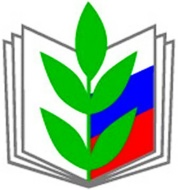 ПРОФЕССИОНАЛЬНЫЙ СОЮЗ РАБОТНИКОВ НАРОДНОГО ОБРАЗОВАНИЯ И НАУКИ РОССИЙСКОЙ ФЕДЕРАЦИИ(ОБЩЕРОССИЙСКИЙ ПРОФСОЮЗ ОБРАЗОВАНИЯ)АЛТАЙСКАЯ КРАЕВАЯ ОРГАНИЗАЦИЯП Р Е З И Д И У МП О С Т А Н О В Л Е Н И Е28 февраля 2020 г.	                г. Белокуриха                    Протокол № 3-11О проведении мероприятий, посвященных 30-летию ФНПР и 30-летию Общероссийского Профсоюза образования30 октября 2019 года Генеральный Совет ФНПР принял постановление «О 30-летии образования Федерации Независимых Профсоюзов России», решением которого 2020 год объявлен Годом 30-летия ФНПР.Это знаменательное событие неразрывно связано с зарождением профсоюзного движения в России 115 лет назад, которое было обусловлено всем ходом экономического и политического развития общества и явилось результатом длительного пути, пройденного российским рабочим движением. 25 декабря 2019 года Исполнительный комитет принял постановление «О подготовке и проведении мероприятий, посвященных 30-летию Общероссийского Профсоюза образования», в соответствии с которым с 27 марта по 27 сентября 2020 года пройдет Всероссийская акция «Марш солидарности».В соответствии с данными постановлениями и придавая большое значение использованию юбилейных дат истории профсоюзного движения в России, президиум Алтайской краевой организации ПрофсоюзаПОСТАНОВЛЯЕТ:1. Местным организациям Профсоюза использовать участие в мероприятиях, посвященных юбилейным датам, в целях дальнейшего укрепления первичного звена. 2. На сайтах местных и первичных профорганизаций открыть и пополнять рубрики, посвященные истории Профсоюза. Развернуть активную информационно-пропагандистскую работу по разъяснению целей и задач Профсоюза.3. Местным организациям публиковать в муниципальных СМИ и направлять в крайком Профсоюза информацию о мероприятиях, проводимых в рамках 30-летнего юбилея Профсоюза.4. Провести в первичных организациях смотры-конкурсы и собрания, в территориях – конкурсы агитбригад, спортивные праздники, фестивали творчества, приуроченные к юбилейным датам. 5. Контроль за выполнением постановления возложить на заместителя председателя краевой организации Профсоюза по информационной работе Ивановскую Е.Л.Председатель Алтайской краевой организации Профсоюза                                           Ю.Г. Абдуллаев